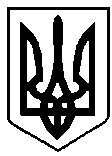   УКРАЇНАВАРАСЬКА  МІСЬКА  РАДАРІВНЕНСЬКОЇ  ОБЛАСТІВосьме  скликання(Четверта сесія)  РІШЕННЯ23 грудня 2020 року                                                               №95Про внесення змін до Сопачівського сільського бюджету на 2020 рік17302527000             Беручи до уваги пропозиції головних розпорядників бюджетних коштів, керуючись пунктом 23 статті 26, підпунктами 14-16 пункту 61 розділу V  Закону України «Про місцеве самоврядування  в Україні»,  Бюджетним кодексом України, Законом України «Про державний бюджет України на 2020 рік»,  Вараська міська рада ВИРІШИЛА:            1. Внести  зміни  до  рішення Сопачівської сільської  ради від 18.12.2019  №959 «Про сільський бюджет на 2020 рік», рішення сільської ради від  21.01.2020  №972 «Про внесення змін до сільського бюджету на 2020 рік»,рішення виконкому від 26.05.2020   №17  «Про внесення змін до сільського бюджету на 2020 рік»,  рішення сільської ради від 09.06.2020 №1011 «Про внесення змін до сільського бюджету на 2020 рік», рішення сільської ради від 23.07.2020 №1036 «Про внесення змін до сільського бюджету на 2020 рік», рішення сільської ради від 23.07.2020 №1080 «Про внесення змін до сільського бюджету на 2020 рік», рішення сільської ради від 15.10.2020 №1083 «Про внесення змін до сільського бюджету на 2020 рік»,рішення Вараської міської ради  від 15.12.2020   №63  «Про внесення змін до Сопачівського сільського бюджету на 2020 рік», а саме:1.1 Збільшити доходи загального фонду сільського бюджету на 2020 рік в сумі 6252 грн. (додаток 1) в т.ч. за рахунок перевиконання дохідної частини сільського бюджету за 11місяців 2020 року в сумі 6252 грн.           1.2 Збільшити видатки загального фонду сільського бюджету на 2020 рік в сумі 6252 грн. за рахунок перевиконання дохідної частини сільського бюджету (додаток 2).1.3 Затвердити обсяг доходів загального фонду сільського бюджету на 2020 рік в сумі 598715 грн.1.4 Затвердити обсяг видатків сільського бюджету загального фонду на 2020 рік в сумі 731107 грн. за тимчасовою класифікацією видатків та кредитування місцевих бюджетів та головними розпорядниками коштів з дефіцитом загального фонду сільського бюджету в сумі 132392 грн., джерелом покриття якого визначити вільний залишок коштів, що утворилися на рахунку сільського бюджету станом на 01.01.2020 року.      	2. Головному розпоряднику коштів внести  зміни в розподіл видатків за функціональною структурою та головними розпорядниками коштів, помісячного плану дохідної частини бюджету згідно додатків цього рішення.3.  Додатки 1-2 до цього рішення є його невід’ємною частиною.  4. Секретаріату міської ради забезпечити оприлюднення цього рішення згідно Регламенту Вараської  міської ради.5. Контроль за виконанням цього рішення покласти на міського голову О.Мензула.Міський  голова                                              Олександр МЕНЗУЛ                                                                                         Додаток 1до рішення   Вараської міської    ради23 грудня 2020 року 95Зміни доходів Сопачівського сільського бюджету на 2020 рікКод бюджету  17302527000(грн.)Секретар міської ради	    						 Геннадій  ДЕРЕВ’ЯНЧУК                                                                                                                                                                                                                                                                                                                                       Додаток 2                                                                                                                                                                                                                             до рішення  Вараської міської ради 	23 грудня 2020 року  №95Зміни до розподілувидатків бюджету Сопачівської сільської ради на 2020 рікКод бюджету 17302527000	(Грн.)Секретар міської  ради                                                        Геннадій ДЕРЕВ’ЯНЧУККодНайменування доходів згідно із бюджетною класифікацієюЗагальний фондСпеціальний фондСпеціальний фондРазомКодНайменування доходів згідно із бюджетною класифікацієюЗагальний фондРазому т.ч. бюджет розвиткуРазом123456=(гр.3+гр.4)10000000Податкові надходження6252625218010000Податок на майно6252625218010500Земельний податок з юридичних осіб62526252Всього62526252Код Програмної класифікації видатків та кредитування місцевих бюджетівКод Типової програмної класифікації видатків та кредитування місцевих бюджетівКод Функціональної класифікації видатків та кредитування бюджетуНайменування головного розпорядника коштів місцевого бюджету / відповідального виконавця, найменування бюджетної програми згідно з Типовою програмною класифікацією видатків та кредитування місцевих бюджетівЗагальний фондЗагальний фондЗагальний фондЗагальний фондЗагальний фондСпеціальний фондСпеціальний фондСпеціальний фондСпеціальний фондСпеціальний фондСпеціальний фондРазомКод Програмної класифікації видатків та кредитування місцевих бюджетівКод Типової програмної класифікації видатків та кредитування місцевих бюджетівКод Функціональної класифікації видатків та кредитування бюджетуНайменування головного розпорядника коштів місцевого бюджету / відповідального виконавця, найменування бюджетної програми згідно з Типовою програмною класифікацією видатків та кредитування місцевих бюджетівусьоговидатки споживанняз нихз нихвидатки розвиткуусьогоу тому числі бюджет розвиткувидатки споживанняз нихз нихвидатки розвиткуРазомКод Програмної класифікації видатків та кредитування місцевих бюджетівКод Типової програмної класифікації видатків та кредитування місцевих бюджетівКод Функціональної класифікації видатків та кредитування бюджетуНайменування головного розпорядника коштів місцевого бюджету / відповідального виконавця, найменування бюджетної програми згідно з Типовою програмною класифікацією видатків та кредитування місцевих бюджетівусьоговидатки споживанняоплата працікомунальні послуги та енергоносіївидатки розвиткуусьогоу тому числі бюджет розвиткувидатки споживанняоплата працікомунальні послуги та енергоносіївидатки розвиткуРазомКод Програмної класифікації видатків та кредитування місцевих бюджетівКод Типової програмної класифікації видатків та кредитування місцевих бюджетівКод Функціональної класифікації видатків та кредитування бюджетуНайменування головного розпорядника коштів місцевого бюджету / відповідального виконавця, найменування бюджетної програми згідно з Типовою програмною класифікацією видатків та кредитування місцевих бюджетівусьоговидатки споживанняоплата працікомунальні послуги та енергоносіївидатки розвиткуусьогоу тому числі бюджет розвиткувидатки споживанняоплата працікомунальні послуги та енергоносіївидатки розвиткуРазом12345678910111213141516 01101500150 0111 Організаційне, інформаційно-аналітичне та матеріально-технічне забезпечення діяльності обласної ради, районної ради, районної у місті ради (у разі її створення), міської, селищної, сільської рад 6252625260006252ХХХУСЬОГО ВИДАТКІВ6252625260006252